Administrative error by the CentreProcedures not applied correctly.This form must be signed, dated and returned to jwoods@woolwichpolyboys.co.uk on behalf of the head of centre to the timescale indicated in the relevant appeals procedureComplaints/Appeals form        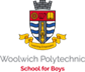 FOR CENTRE USE ONLYFOR CENTRE USE ONLYComplaints/Appeals form        Date receivedPlease tick box to indicate the nature of your appeal and complete all white boxes on the form below Reference No. Candidate NameCandidate NumberQualification TypeAwarding BodyTeacher Assessed Grade issuedSubjectUnit/Paper CodePlease state the grounds for your appeal belowPlease state the grounds for your appeal belowPlease state the grounds for your appeal belowPlease state the grounds for your appeal belowCandidate signature:                                                                        Date of signature:Candidate signature:                                                                        Date of signature:Candidate signature:                                                                        Date of signature:Candidate signature:                                                                        Date of signature: